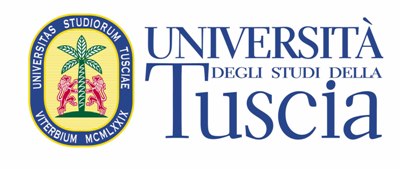 XI Stagione concertistica pubblicaAnno Accademico 2015-2016Auditorium di S. Maria in GradiVia Sabotino, 20, 01100 ViterboDirettore artistico: Franco Carlo RicciSabato 16 Gennaio 2016, ore 18Quartetto “Le metamorfosi musicali” e Giammarco Casani (clarinetto)Alberto Poli, violino INerina Cammarone, violino IISalvatore Casu, violaMarco Saldarelli, violoncelloGiammarco Casani, clarinettoWolfgang Amadeus Mozart (Salisburgo, 1756-Vienna, 1791)Quintetto in la maggiore K. 581 per clarinetto, due violini, viola e violoncelloAllegro; Larghetto; Minuetto; Allegretto con variazioni*Aleksandr Glazunov (San Pietroburgo, 1865-Parigi, 1936)Oriental Reverie per clarinetto e archiMassimiliano Tisano (Bivongi, Reggio C., 1967)Tango para mi juventud per clarinetto e archi(dedicato alla formazione)Biglietti: intero 9 euro, ridotto 5 euro(Personale docente e non docente delle Università.Studenti delle Università, dei Conservatori e delle Scuole secondarie)La biglietteria è aperta dalle ore 16.L’accesso è da Via Sabotino 20 (ampio parcheggio interno)Info: Francesco Della Rosa. Tel. 0761.357.937; 348.793.1782. E-mail: delrosa@unitus.itin collaborazione con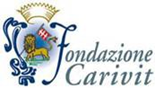 Centro Stampa d’Ateneo